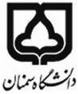 دانشکده مهندسي مکانيکاينجانب ........................................... به شماره دانشجويي............................................ دانشجوي مقطع  دکتري رشته       گرايش................  كه پايان نامه خود را با عنوان: ................................................................................................................................................................................................  تحت راهنمايي آقاي دكتر...................................................  انجام مي‌دهم تقاضا دارم كه به اينجانب  حداكثر تا تاريخ................................... مهلت داده شود تا پايان‌نامه فارغ التحصيلي خود را آماده نموده و دفاع از آنرا برگزار نمايم.تاريخ و امضای دانشجواينجانب...................................................... تأييد مي‌نمايم كه دانشجوي نامبرده قادر به انجام دفاع از پايان‌نامه تا تاريخ.......................... مي‌باشد.تاريخ و امضای استاد راهنماموضوع درخواست سنوات براي دفاع از پايان‌نامه دانشجو.....................................................  در شوراي گروه مورخه ...................................... مطرح و مورد تصويب قرار گرفت.تاريخ و امضای مدیر گروهموضوع درخواست سنوات براي دفاع از پايان‌نامه دانشجو.....................................................  در شوراي تحصيلات تكميلي دانشكده مورخه ...................................... مطرح و مورد تصويب قرار گرفت.ضمناً صورتجلسه شوراي تحصيلات تكميلي دانشكده پيوست مي‌باشد .تاريخ و امضای معاون آموزشی و تحصيلات تكميلي دانشكده